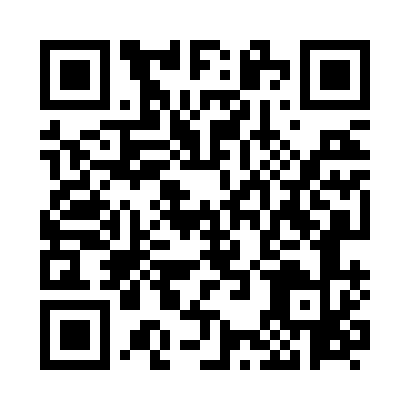 Prayer times for Aberdeen Bank, Aberdeenshire, UKMon 1 Jul 2024 - Wed 31 Jul 2024High Latitude Method: Angle Based RulePrayer Calculation Method: Islamic Society of North AmericaAsar Calculation Method: HanafiPrayer times provided by https://www.salahtimes.comDateDayFajrSunriseDhuhrAsrMaghribIsha1Mon2:414:141:086:5910:0211:352Tue2:424:151:096:5810:0111:353Wed2:424:161:096:5810:0111:354Thu2:434:171:096:5810:0011:345Fri2:444:191:096:589:5911:346Sat2:444:201:096:579:5811:347Sun2:454:211:096:579:5711:338Mon2:464:221:106:579:5611:339Tue2:464:241:106:569:5511:3210Wed2:474:251:106:569:5411:3211Thu2:484:261:106:559:5311:3112Fri2:494:281:106:559:5211:3113Sat2:504:291:106:549:5011:3014Sun2:504:311:106:539:4911:2915Mon2:514:321:106:539:4811:2916Tue2:524:341:106:529:4611:2817Wed2:534:361:116:519:4511:2718Thu2:544:371:116:519:4311:2719Fri2:554:391:116:509:4211:2620Sat2:564:411:116:499:4011:2521Sun2:564:431:116:489:3811:2422Mon2:574:441:116:479:3611:2323Tue2:584:461:116:469:3511:2324Wed2:594:481:116:459:3311:2225Thu3:004:501:116:449:3111:2126Fri3:014:521:116:439:2911:2027Sat3:024:541:116:429:2711:1928Sun3:034:561:116:419:2511:1829Mon3:044:581:116:409:2311:1730Tue3:055:001:116:399:2111:1631Wed3:065:011:116:379:1911:15